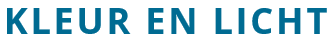 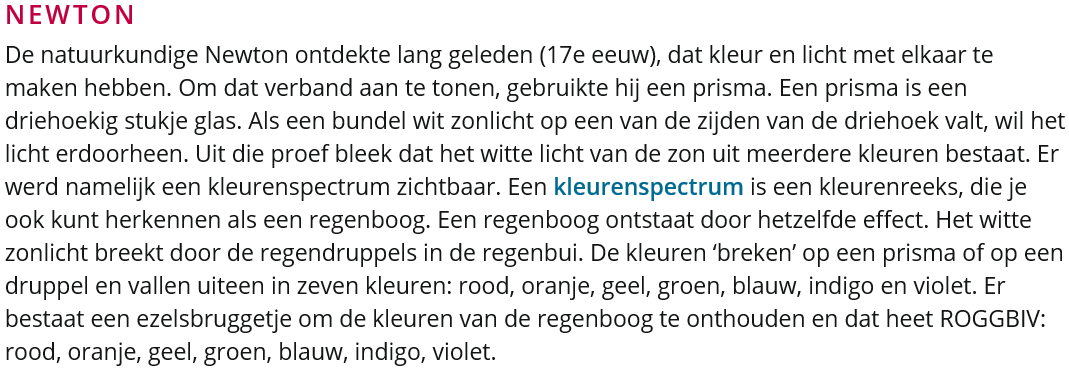 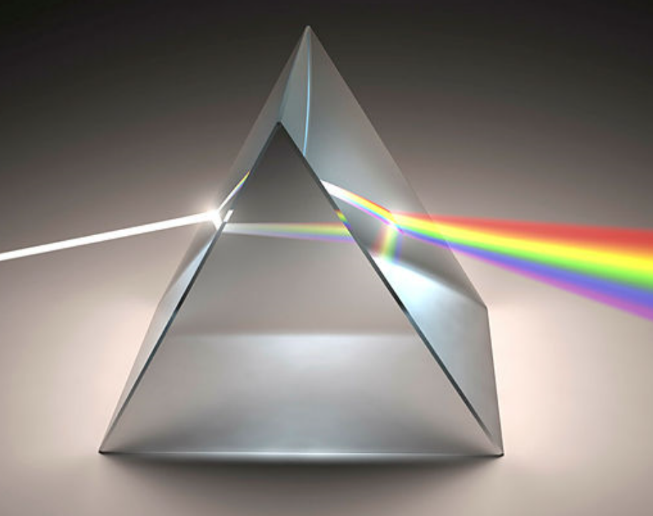 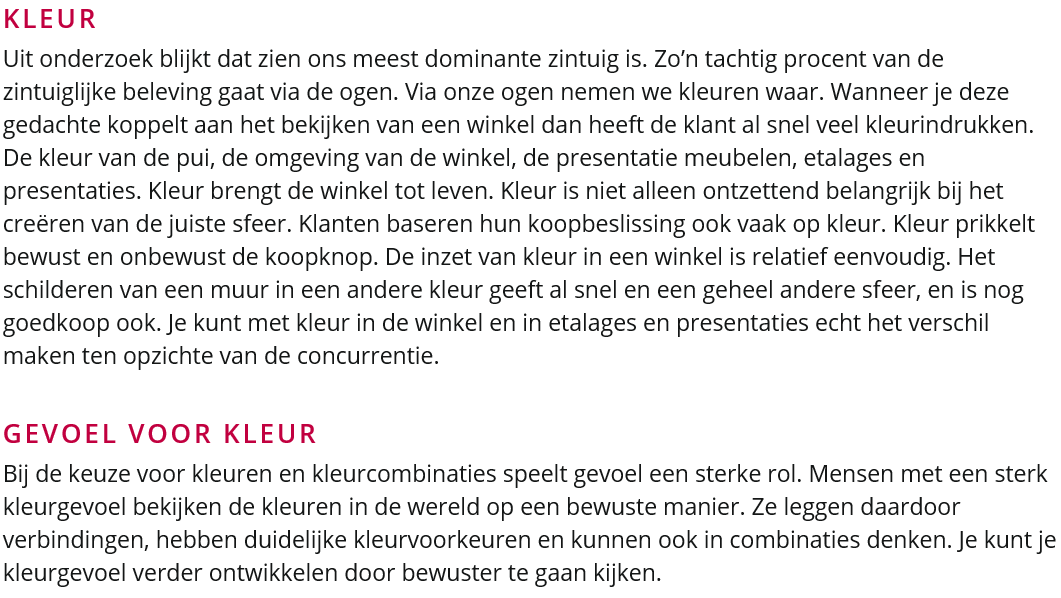 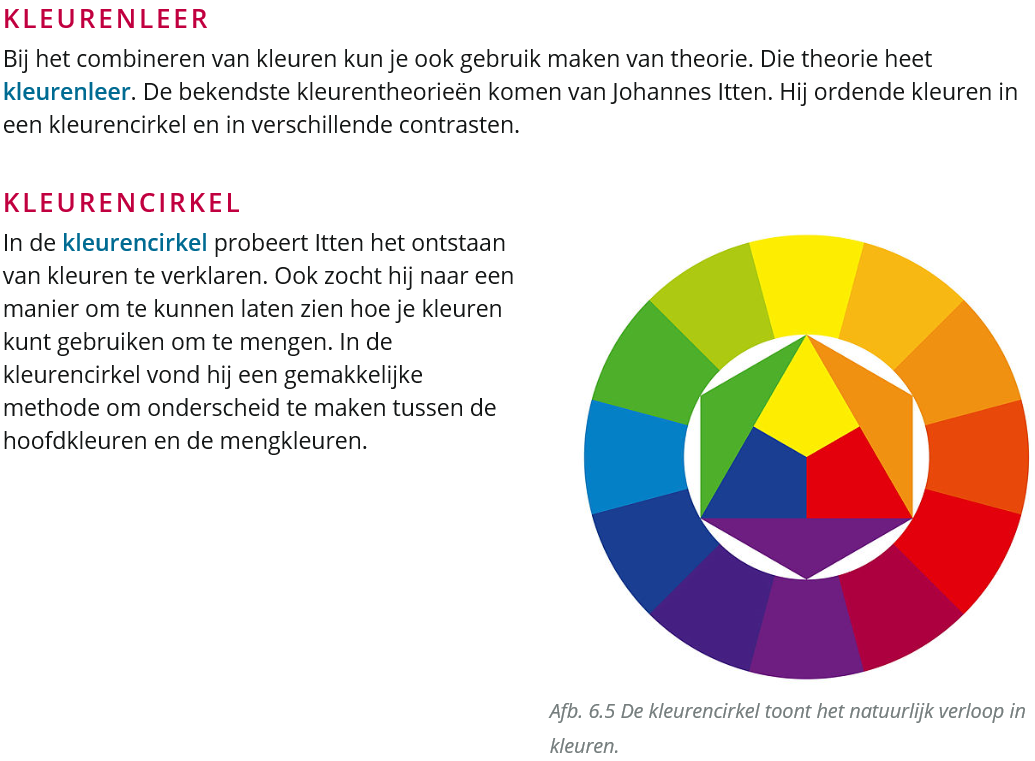 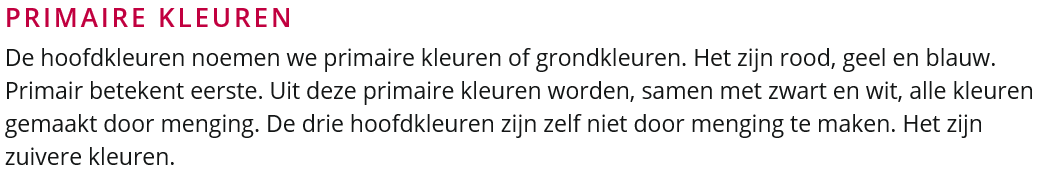 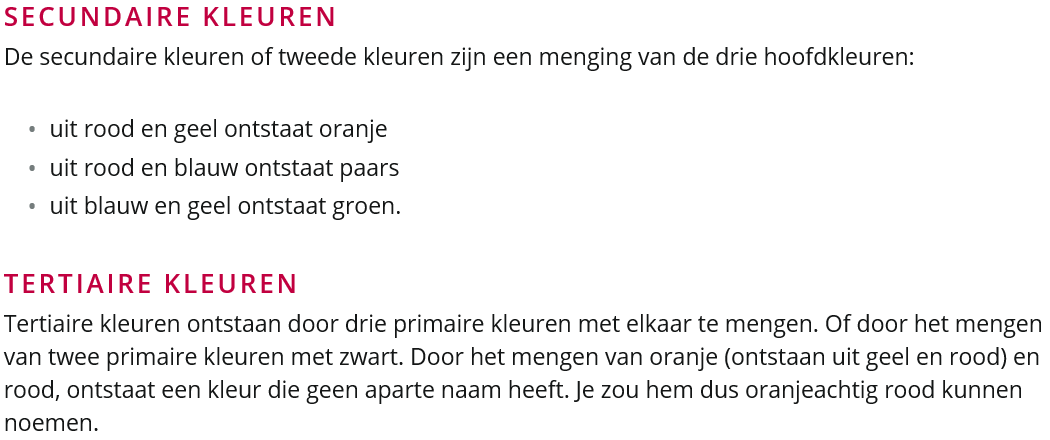 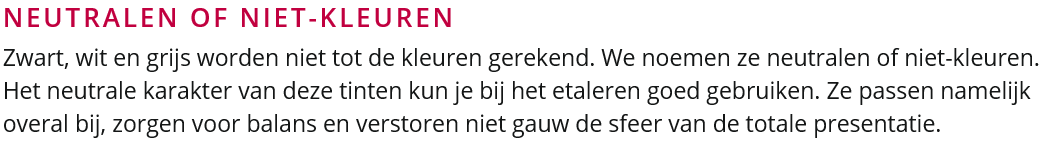 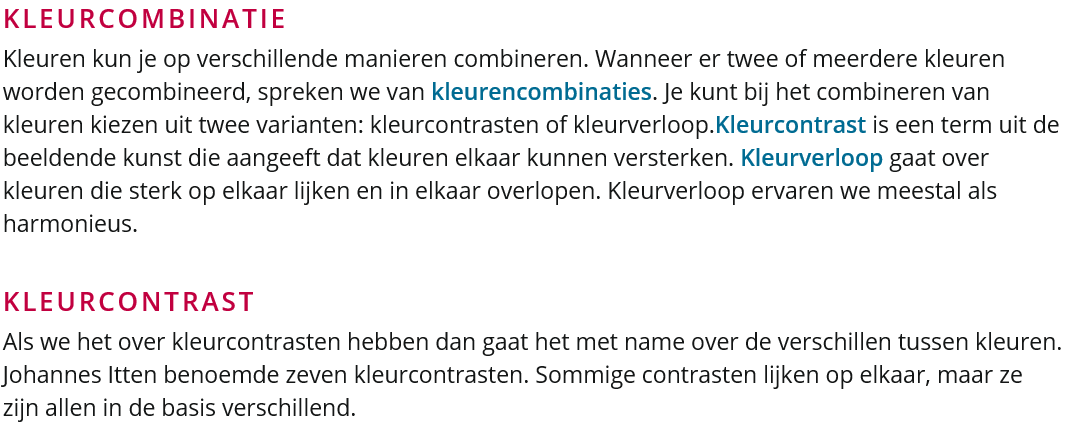 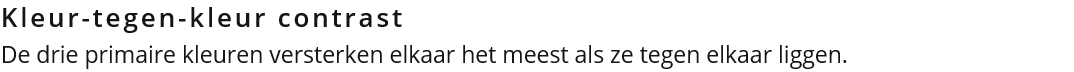 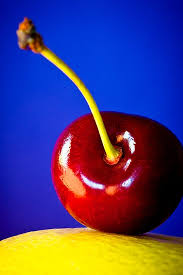 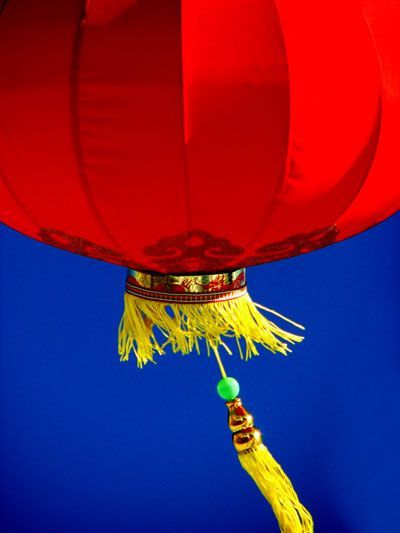 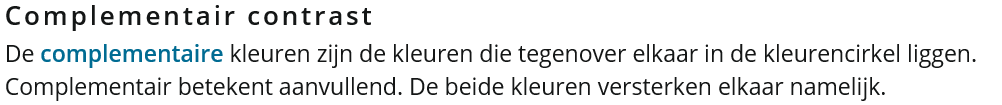 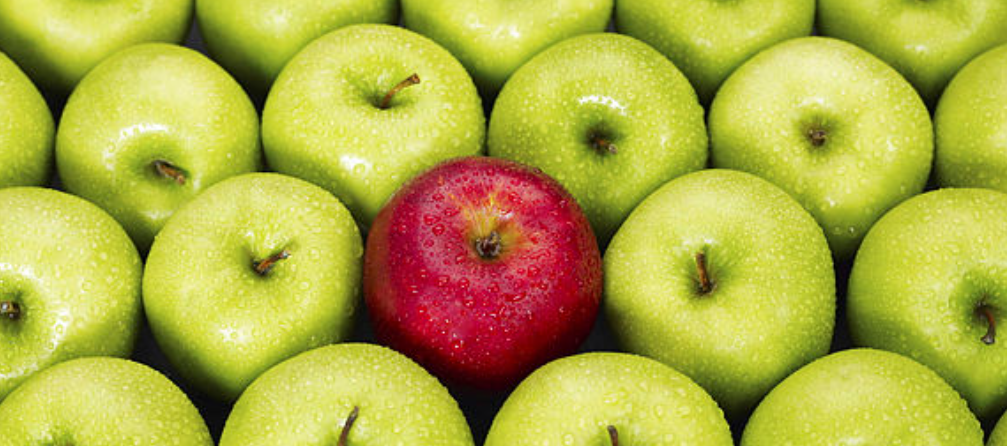 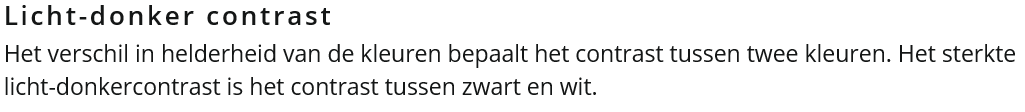 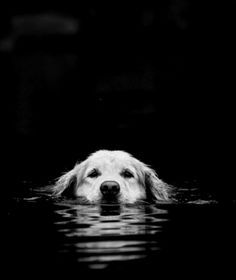 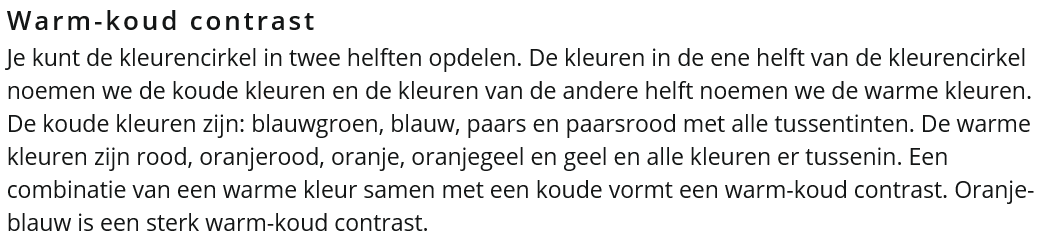 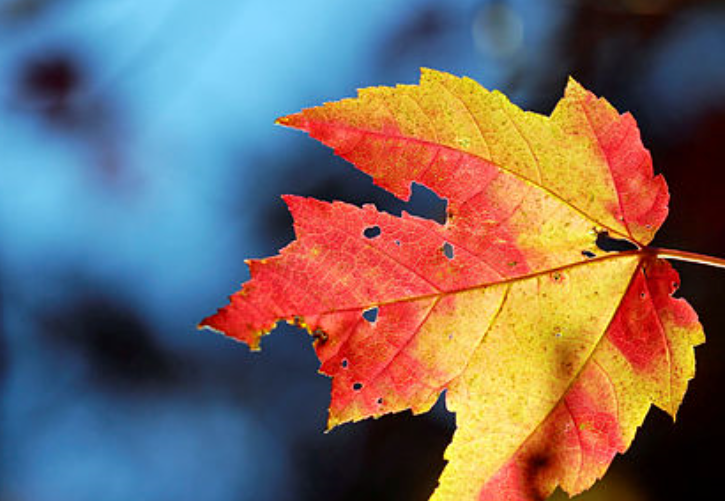 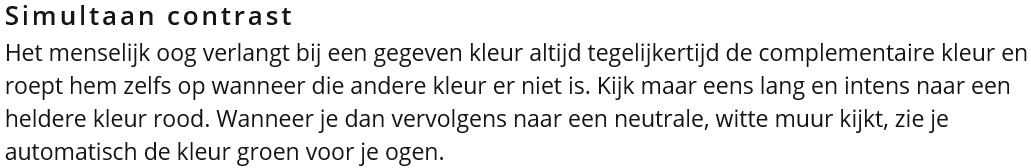 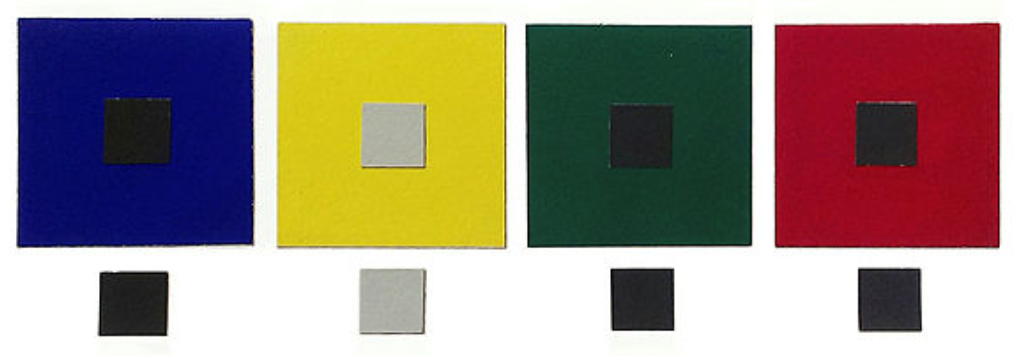 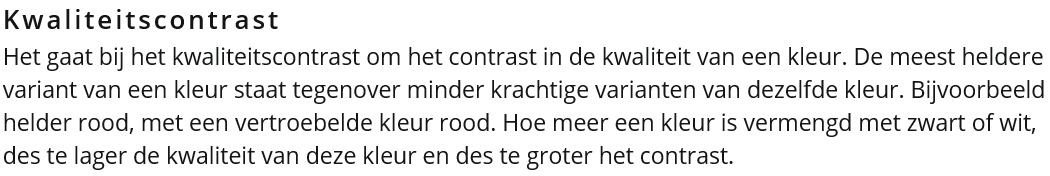 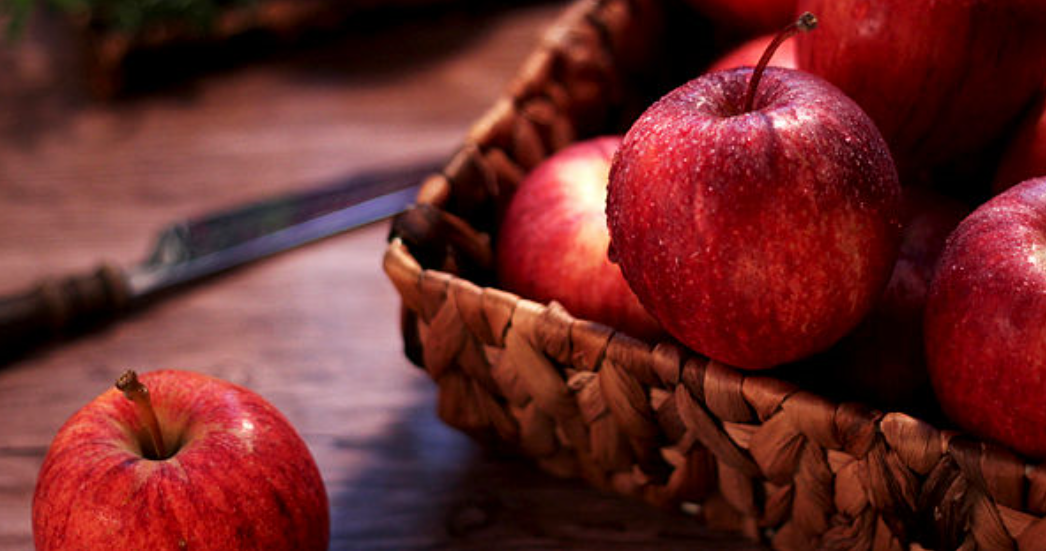 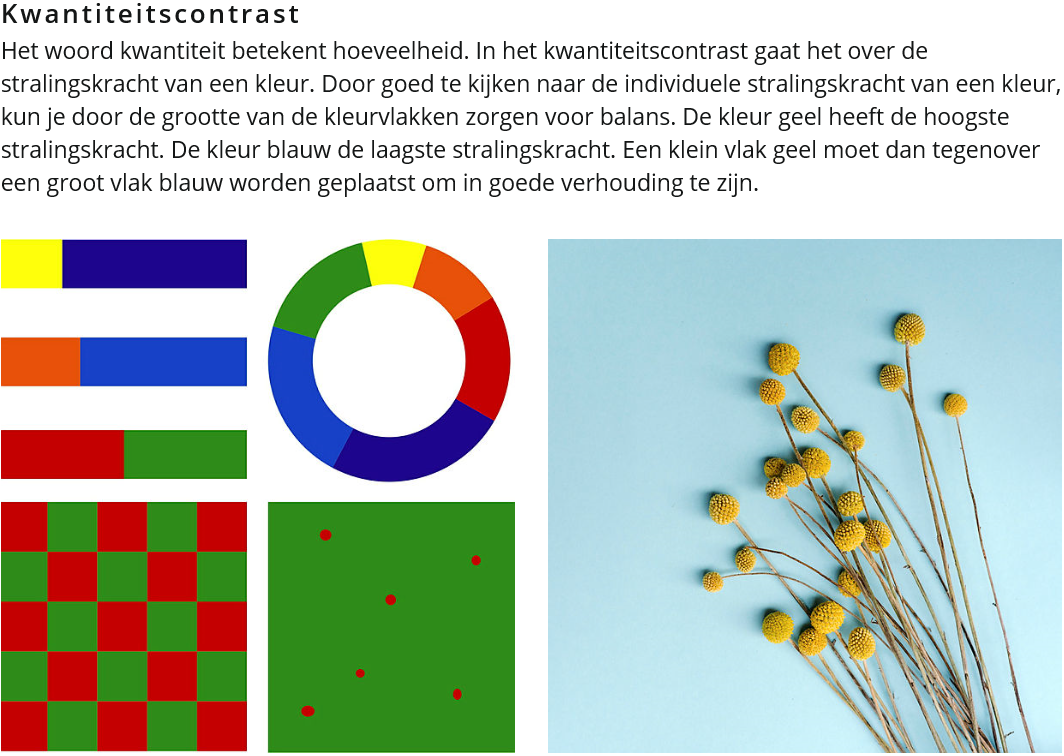 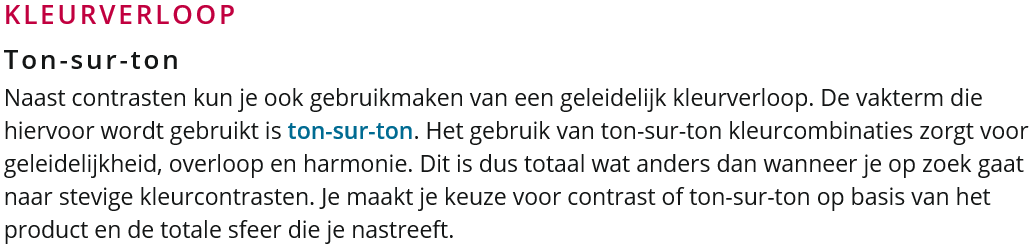 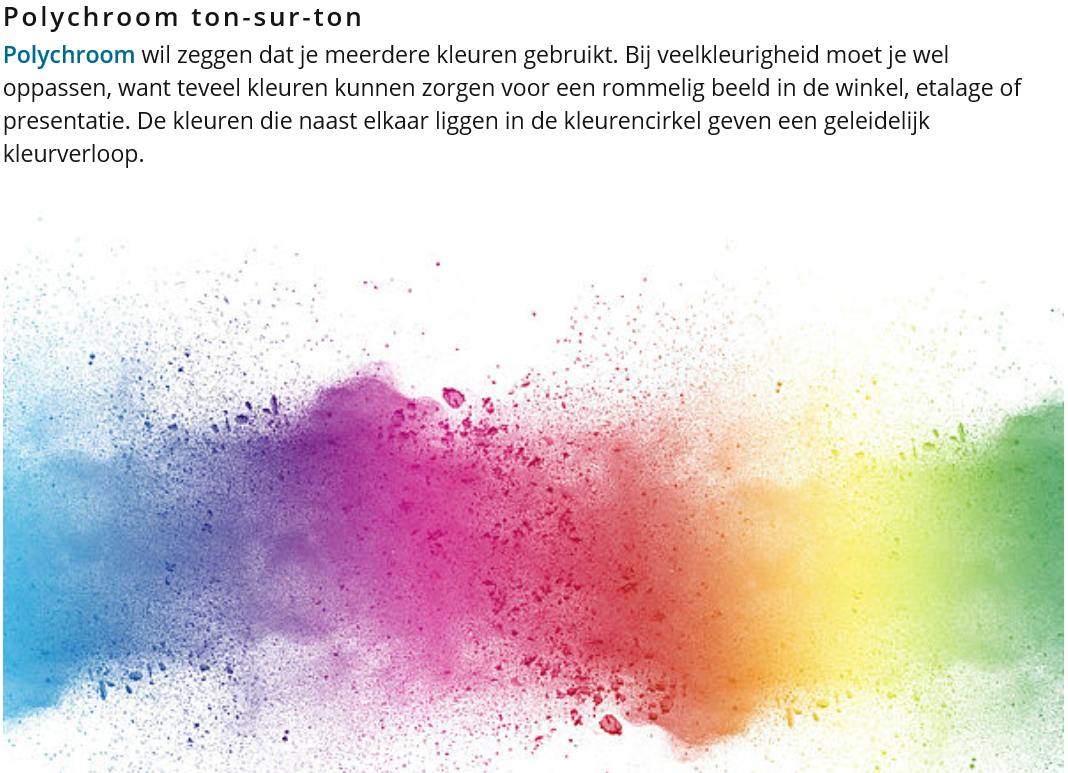 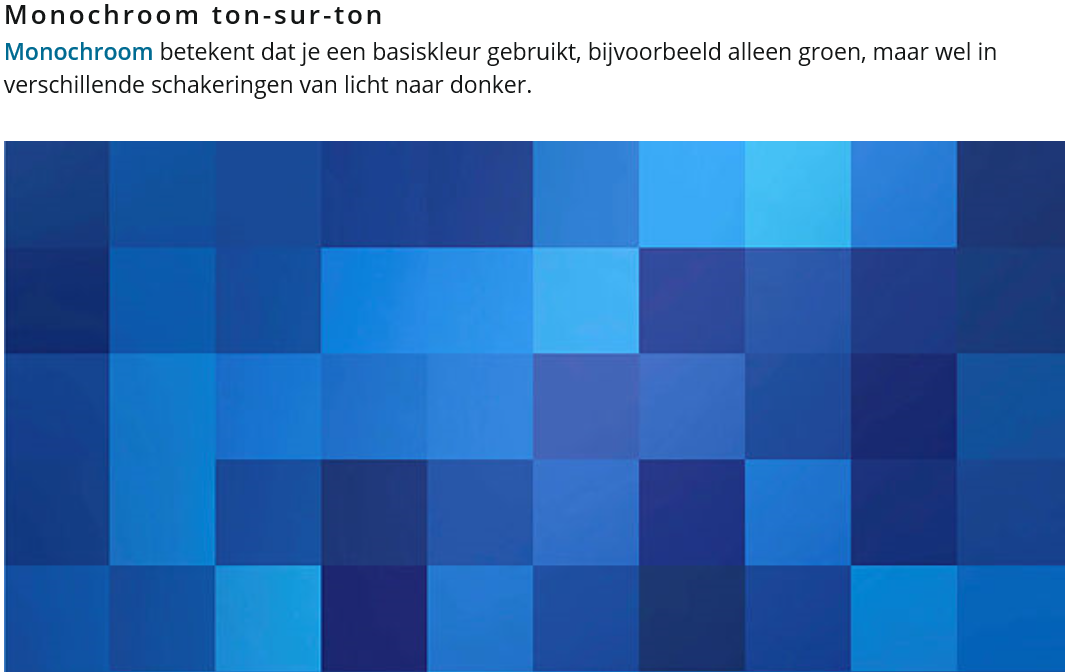 OpdrachtMaak in afstemming met de docent een moodboard of sfeerkaart in één van zeven de kleurcontrasten. Stem eventueel het contrast af op de huisstijl van je leerbedrijf.